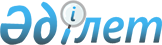 Қазақстан Республикасы Үкіметінің кейбір шешімдеріне өзгерістер енгізу туралы
					
			Күшін жойған
			
			
		
					Қазақстан Республикасы Үкіметінің 2007 жылғы 29 мамырдағы N 432 Қаулысы. Күші жойылды - Қазақстан Республикасы Үкіметінің 2015 жылғы 2 ақпандағы № 27 қаулысымен      Ескерту. Күші жойылды - ҚР Үкіметінің 02.02.2015 № 27 қаулысымен.      Қазақстан Республикасының Үкіметі ҚАУЛЫ ЕТЕДІ : 

      1. Қоса беріліп отырған Қазақстан Республикасы Үкіметінің кейбір шешімдеріне енгізілетін өзгерістер бекітілсін. 

      2. Осы қаулы қол қойылған күнінен бастап қолданысқа енгізіледі.       Қазақстан Республикасының 

      Премьер-Министрі Қазақстан Республикасы  

Үкіметінің        

2007 жылғы 29 мамырдағы 

N 432 қаулысымен   

бекітілген      

Қазақстан Республикасы Үкіметінің кейбір шешімдеріне енгізілетін өзгерістер 

      1. "Еуразия даму банкінің кейбір мәселелері туралы" Қазақстан 

Республикасы Үкіметінің 2006 жылғы 12 сәуірдегі N 272 қаулысында:

      1-тармақта: 

      1) тармақшадағы "Қазақстан Республикасының Индустрия және сауда министрі Владимир Сергеевич Школьник" деген сөздер "Қазақстан 

Республикасының Индустрия және сауда министрі Ғалым Ізбасарұлы 

Оразбақов" деген сөздермен ауыстырылсын; 

      2) тармақшадағы "Қазақстан Республикасының Қаржы вице-министрі 

Асқар Раушанұлы Елемесов" деген сөздер "Қазына" орнықты даму қоры" 

акционерлік қоғамы басқармасының төрағасы Қайрат Нематұлы Келімбетов" деген сөздермен ауыстырылсын. 

      2. (2-тармақтың күші жойылды - Қазақстан Республикасы Үкіметінің 2008 жылғы 12 қарашадағы N 1048 Қаулысымен). 

      3. (3-тармақтың күші жойылды - Қазақстан Республикасы Үкіметінің 2008 жылғы 12 қарашадағы N 1048 Қаулысымен) 

      4. (4-тармақтың күші жойылды - Қазақстан Республикасы Үкіметінің 2008 жылғы 12 қарашадағы N 1048 Қаулысымен) 
					© 2012. Қазақстан Республикасы Әділет министрлігінің «Қазақстан Республикасының Заңнама және құқықтық ақпарат институты» ШЖҚ РМК
				